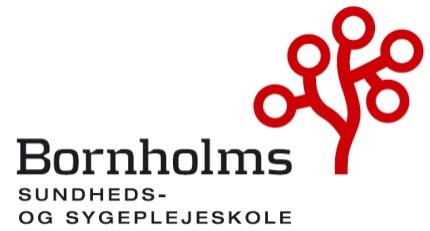 DeltagereBRKÆldrechef, Christina Lilliedal, Leder af Pladsanvisning og Koordinering, Kristian Johannesen, Leder af Tværgående sundhedsteam,Louise Juel Pedersen, Leder socialpsykiatrien, område Vest, Ingrid BentsenBoH/PCBChefsygeplejerske, Annette Kragh, Oversygeplejerske, René Jacobsen, Region H PsykiatriFOASektorformand Sund, Dorthe Pedersen, Sektorformand Pæd, Kennet Reno Holm-Mortensen, Social- og sundhedsassistent, Socialpsykiatrien, Henriette Fredell Olsen, Social- og sundhedsassistent, BoH, Lonni Due, Social- og sundhedsassistent, Lunden, Mette Steenberg Nielsen3FMerete KochBH SundOplæringskoordinator (PAU), Jette Aagerup, Oplæringskoordinator (SoSu), Jane Boldemann, Underviser, Katrin Jennert-Burston, Uddannelsesleder, Andreas Grosbøll, Rektor, Pia Palnæs Hansen, Elev PAU, Elev SoSuAfbud:Jane, Kennet og Mette Louise?Referent:TEMA: KvalitetsarbejdeEmneTidHvad skal vi udredeReferatVelkomst/v. Andreas13.30- 13.35Præsentationsrunde.Kvalitetsarbejdet/v. Pia13.35-14.00Gennemgang af kvalitetsarbejdet og -systemet../. BILAGKvalitetsarbejdet ved erhvervsuddannelserneKvalitetssystem 2021-2023Gennemgang af vilkårene og de rammer for uddannelserne. Kvalitetsarbejdet har til formål at underbygge tal og data fra undersøgelser og evalueringer.Pejlemærkerne er blandt andet problemstillinger i praksis, som det er vigtigt at have kendskab på skolen for at få tilbudt de rette kurser og eventuelt tilpasset grunduddannelserne.De eksisterende handleplaner er ved at være indfriet, og der skal udarbejdes nye, som skolen går i gang med og søger indspark til.Status på kvalitetsarbejdet14.00-14.40Strategi og handleplaner med fokus på rekruttering, gennemførsel og læringsmiljø.Drøftelse af hvordan uddannelsesudvalget kan bidrage til kvalitetsarbejdet med udgangspunkt i sammenhængen mellem skole og oplæring.Spørgeskema fra FEVU14.40-14.50FEVU har udsendt spørgeskema til besvarelse i LUU./. BILAGFølgebrev til LUU spørgeskema 2023
LUU Spørgeskema 2023Gensidig orientering v/alle 14.50-15.00Orientering om aktuelle indsatser og aktiviteter EVU/AMU EVU/AMU EVU/AMU EVU/AMU Udbud og deltagelse/Bonnie15.00-15.15Status på deltagelse i efterår 22 og udbud i foråret 23. Evalueringer/Bonnie15.15-15.30Gennemgang af evalueringerne.